Nabídka nalékové interakce na 13 měsícůČíslo nabídky 4136_0001Pardubice 23. 3. 2023STAPRO s. r. o.Pernštýnské nám. 51530 02 Pardubice Zadavatel			Oblastní nemocnice Mladá Boleslav, a.s.				tř. Václava Klementa 147/23, 293 01 Mladá Boleslav						IČ:			27256456				DIČ:			CZ27256456				Kontaktní údaje:	tel: 326 742 111sekretariat@onmb.cz, www.klaudianovanemocnice.czPředkladatel			STAPRO s. r. o.				Pernštýnské náměstí 51, 530 02 PardubiceSpolečnost je zapsána v obchodním rejstříku vedeném u KS Hradec Králové, oddíl C, spisová vložka číslo 148.				IČ: 			135 83 531				DIČ:			CZ13583531				DIČ DPH: 		CZ699004728				Bankovní spojení:   	ČSOB, a.s., pobočka Pardubicečíslo účtu: 		271810793/0300Kontaktní údaje:	tel: 467 003 111, fax: 467 003 119, stapro@stapro.cz, www.stapro.cz				Zastoupená:				Ing. Leoš Raibr, jednatel společnosti				Ing. Zdeněk Jirsa, jednatel společnostiIng. Milan Kudrna, jednatel společnostiKontaktní osoba	 Platnost nabídky	do	30.6. 2023Poslání společnosti STAPRO s. r. o.:Naším posláním je nabízet a společně s Vámi realizovat komplexní řešení informační podpory řízení a provozu zdravotnických zařízení s nejlepší užitnou hodnotou pro uživatele a s pozitivními dopady do kvality a efektivity péče poskytované Vašim klientům.Pro naše zákazníky jsme vytvořili nejkomplexnější portfolio produktů pro zdravotnická zařízení v České republice. 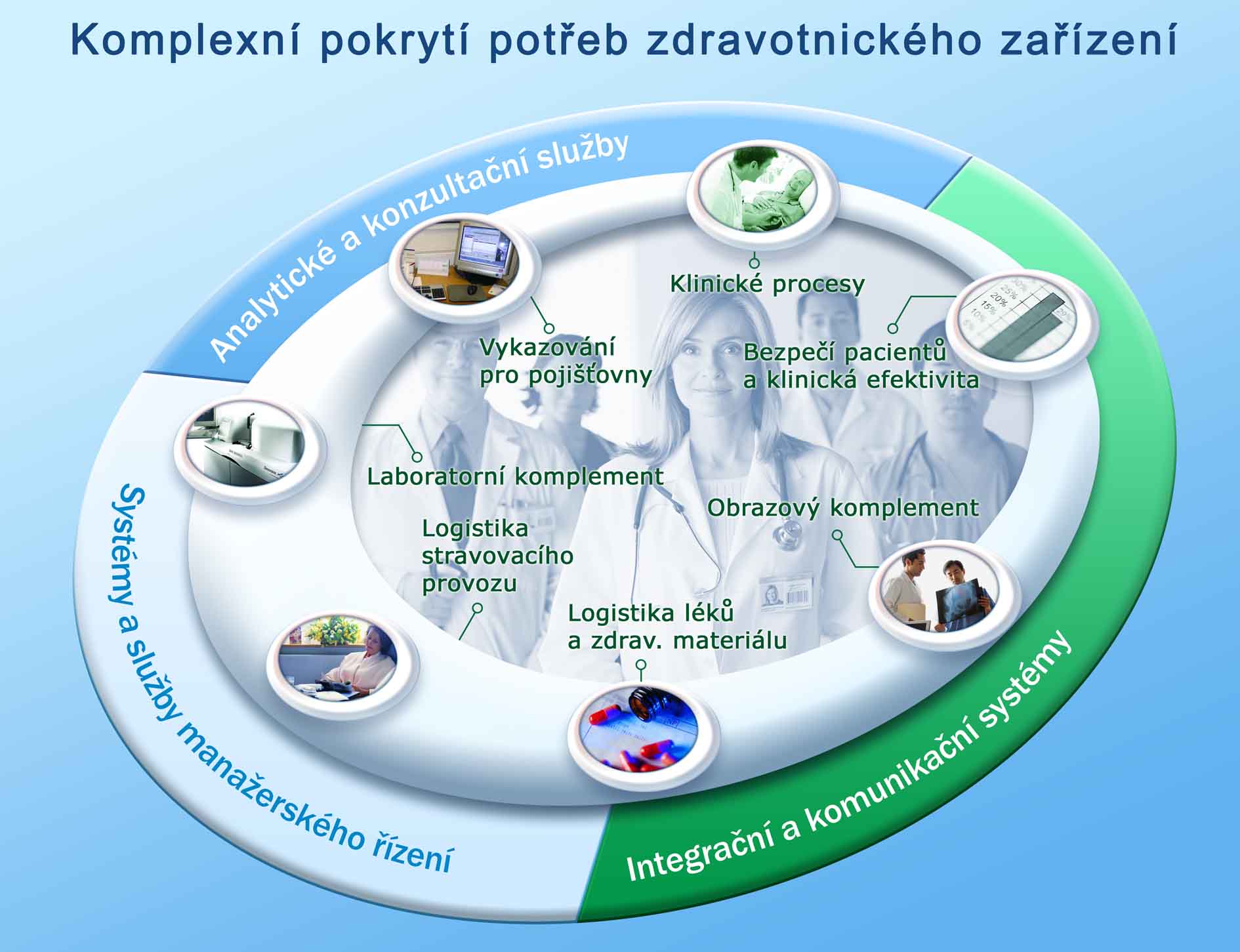 Komplexní řešení pro celou oblast zdravotnictví:Pacientská administrativa a klinický informační systémLaboratorní komplementObrazový komplementLogistika léků a zdravotnického materiálu Stravovací provozŘízení servisních činností zdravotnického zařízeníSystém pro komunikaci s pacientem Podpora komunikace se ZP Podpora řízení lůžkových zařízeníNávrh, dodávka a servis ICT infrastrukturyAudity, analýzy a poradenství oblasti ICT infrastrukturyAudity, analýzy a poradenství v oblasti informační bezpečnosti a bezpečnosti ICTRegionální zdravotní informační systém RZIS (nadstavbové řešení sdílení informací o pacientech v rámci regionu)Služby provozní a servisní podporyOutsourcingÚdaje o společnosti STAPROStabilita a kvalitaSpolečnost STAPRO s. r. o. je významným dodavatelem nemocničních informačních systémů, diagnostických přístrojů, zdravotnické techniky a poskytovatelem služeb v oblasti zdravotnictví. Veškeré produkty a služby poskytované naší společností jsou založeny na certifikovaných procesech podle systému řízení jakosti ČSN EN ISO 9001:2009. Jsme také držitelem certifikátu environmentálního systému řízení dle ČSN EN ISO 14001:2005 a klademe proto velký důraz na to, aby všechny naše aktivity byly ohleduplné k životnímu prostředí. Od září 2007, kdy byl zaveden systém bezpečnosti informací dle ČSN ISO/IEC 27001:2006, jsme schopni aktivně vyhodnocovat svá rizika na poli ochrany informací a efektivně uplatňovat kontrolní a řídící mechanismy k zachování důvěrnosti, integrity a dostupnosti těchto informací. V červnu 2010 byla společnost Stapro s.r.o. úspěšně certifikována dle normy ISO/IEC 20000-1:2006, jež je prvním celosvětovým standardem, který se vztahuje k managementu služeb v IT a zaměřuje se na zlepšování kvality a zvyšování efektivity IT procesů. Díky nově zavedenému systému managementu služeb v IT můžeme svým zákazníkům garantovat smluvně stanovené parametry služeb dle jejich individuálních potřeb.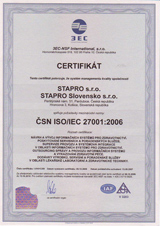 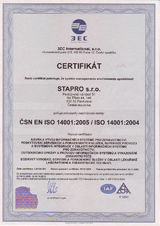 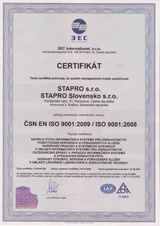 Mateřská firma Stapro s. r. o. je také 100% vlastníkem firmy Stapro Slovensko s.r.o. Spolu s ní poskytujeme informatické služby téměř polovině všech nemocnic a více než polovině biochemických laboratoří v České a Slovenské republice.Naše společnost poskytuje komplexní řešení informačních potřeb zdravotnických zařízení, včetně systémové integrace rozsáhlých ICT projektů a poradenství v oblasti řízení zdravotnických zařízení, managementu kvality zdravotní péče a optimalizace sítě zdravotnických zařízení v krajích. Naše projektové týmy disponují zkušenými pracovníky s velmi dobrou znalostí zdravotnického prostředí. Naše zkušenosti ve spojení s dodávkou vhodných softwarových nástrojů jsou garancí pro naše zákazníky, že jejich problémy umíme nejen analyzovat, ale především řešit.Zákazníkům přinášíme:Řešení sledující nejmodernější trendy v oblasti informačních nemocničních systémůStálý rozvoj a aktualizaci SW aplikacíPrověřené postupy implementace informačních systémůKonzultační podporu a služby připravené dle potřeb zákazníkaIndividuální přístup k požadavkům zákazníkůNepřetržitou servisní podporu 24 hodin denně, 7 dní v týdnu Pravidelná proškolování uživatelůSpolupráci s dalšími významnými dodavateli informačních technologiíZadání nabídky Zadání vychází z požadavků Zadavatele na lékové interakce na 1 rok pro 202 uživatelů.Součástí dodávky bude licence pro neomezení vstup uživatelů lékárny.Roční cenaV celkové ceně je zahrnuto:Licence, produkty a moduly v rozsahu dle cenové tabulkySlužby v rozsahu dle cenové tabulkyLicence pro uživatelé lékárny bez omezení Platnost DB je prodloužena na 13 měsícůV celkové ceně není zahrnuto:Cestovné a ubytováníObchodní podmínkyDPHK ceně bez DPH bude přičteno DPH v zákonem stanovené výši. Ke dni vytvoření této nabídky je zákonné DPH na předmět nabídky ve výši 21 %.CestovnéCestovné bude účtováno ve výši skutečných nákladů dle ceníku zhotovitele aktuálního ke dni cesty. Ceny aktuální ke dni nabídky: 8,10 Kč bez DPH za 1 km u osobního auta, 150 Kč bez DPH za hodinu jednoho pracovníka strávenou na cestě.Platební podmínkyObjednatel hradí na základě daňových dokladů (faktur) vystavených Dodavatelem na základě objednatelem schválených dílčích akceptačních protokolů nebo dodacích listů. Splatnost daňových dokladů je 14 dní ode dne jejího vystavení.Termín dodávkyDodávka bude realizována do 1 měsíce od zaslání závazné objednávky.ZávěrTato nabídka je vypracovaná s cílem poskytnout základní orientaci v řešení a cenových relacích. Řešení, ceny, platební podmínky, možný harmonogram prací apod. budou upřesněny na základě konzultací, které bychom rádi vedli se zástupci nemocnice po jejich seznámení s touto nabídkou.KódPopis PočetCena bez DPH po slevěDITO11-006xCRoční licence DB lékových interakcí do 400 uživatelů pro lůžková a ambulantní oddělení1170 000,00 Celkem170 000,00